Newsletter/Intranet Copy: Welcome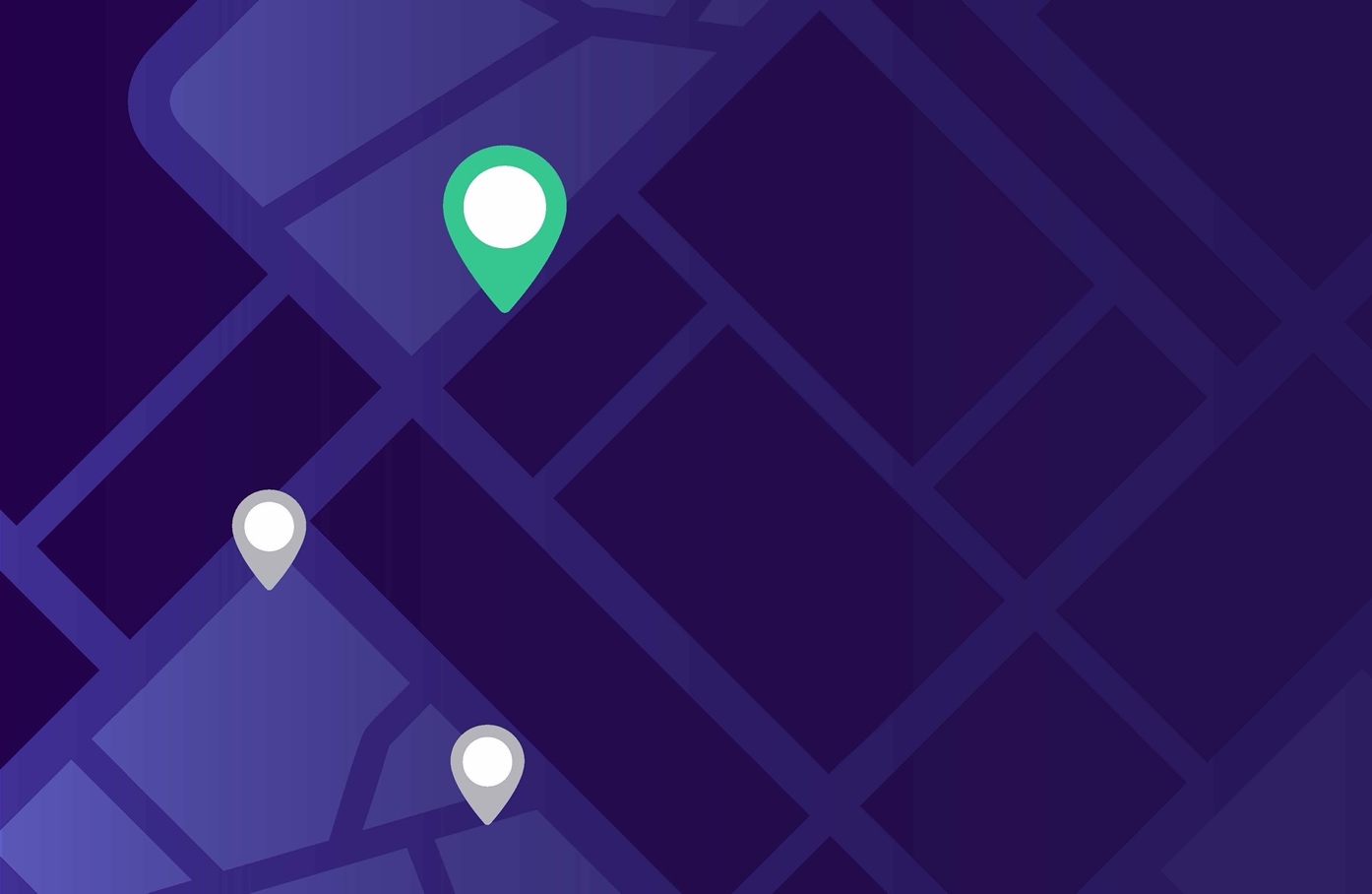 Meet SmartShopper, your way to stop overpaying for medical care!Did you know that the same MRI can range from $200 to $2,000? It’s possible that you’re overpaying for care, even at in-network locations. SmartShopper is now part of your benefits plan and has already done all the legwork so you’ll know what your costs will be upfront.By providing the information you need, SmartShopper has helped over 1 million members save money without compromising quality. You can even earn a cash reward up to $425!
It’s quick and easy to compare locations online at bcbsks.com/mysmartshopper or by calling the SmartShopper Care Concierge Team at 866-820-6426. The Care Concierge Team is ready to support you from selecting to scheduling to prior authorizations, they make next steps = no sweat. So don’t wait, start saving and earning rewards with SmartShopper today!Additional image if needed: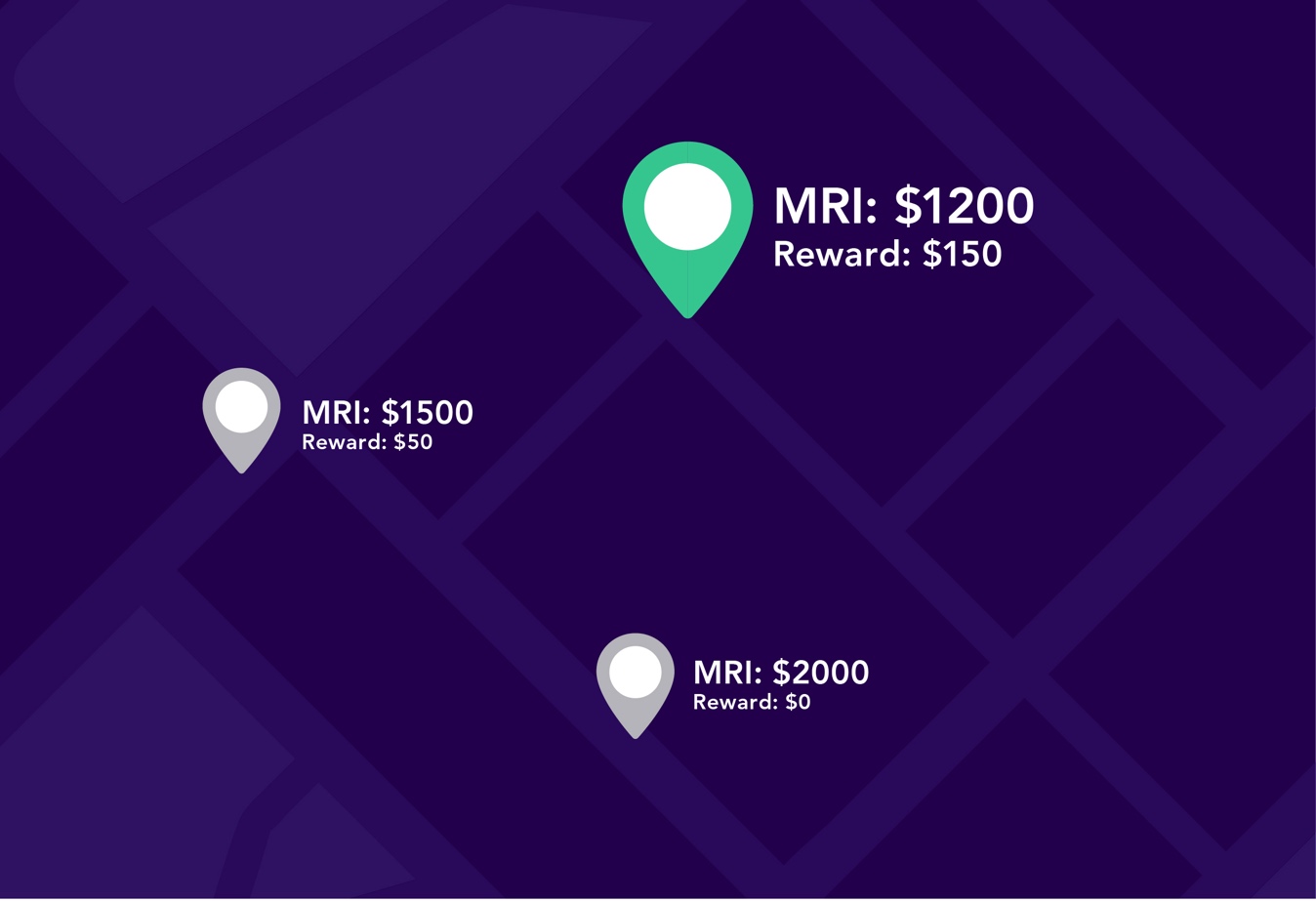 